ISTITUTO COMPRENSIVO “S. Croce” Sapri (Sa)84073 Sapri (SA) VIA Kennedy - C.F.84002700650 - C. M. SAIC878008 – C.U. UFYPHYTel. Fax 0973/603999 – e-mail: saic878008@istruzione.it – pec:saic878008@pec.istruzione.itWeb: www.icsantacroce.edu.itProt. 934 IV.5 del 23/03/2023       OGGETTO : PROVE INVALSI 2023- scuola secondaria di primo gradoSi comunicano gli orari, la suddivisione delle classi e i somministratori delle prove Invalsi 2023:La referente Invalsi                                                                    Prof ssa Violi Celeste                                                                      Il Dirigente Scolastico                                                                                                          Prof.ssa Paola Migaldi                                                                                      (Firma autografa sostituita a mezzo stampa ai                                                                                                                        sensi dell’art.3, comma 2 del D. Lgs. n.39/1993)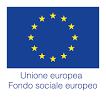 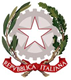 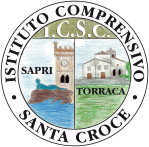 17 APRILE 202318 APRILE 202319 APRILE 2023PROVA DI ITALIANOPROVA DI MATEMATICAPROVA DI INGLESE8:30 -10:00   classe III   sez AClasse III  sez BClasse III    sez  C10:15 -11:45   classe III   sez BClasse III  sez   CClasse   III   sez  A12:00-13:30   classe III   sez CClasse III   sez AClasse III   sez  B BENVENUTO Angela Masulli   SoniaSaggiomo Domenico